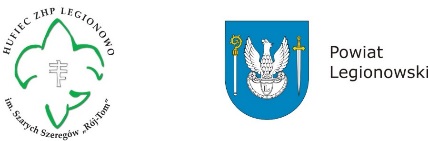 

FORMULARZ ZGŁOSZENIOWYWycieczki pieszo-autokarowej dla dzieci, młodzieży i dorosłych „Szlakiem Polski Walczącej” - trasa serocka w dniu 23.09.2017 (sobota)
Organizator: 
Chorągiew Stołeczna ZHP Hufca Legionowo im. Szarych Szeregów „Rój-Tom”,
ul. Piaskowa 4, 01-067 WarszawaWspółorganizator: 
Starostwo Powiatowe w Legionowie, Wydział Kultury i Promocji, 
ul. gen. Wł. Sikorskiego 11, 05-119 LegionowoNazwisko uczestnika	........................................................................................................
Imię			........................................................................................................ 
Data urodzenia		........................................................................................................
Adres: Ulica, nr domu, mieszkania	........................................................................................................
Miejscowość		........................................................................................................
Kod pocztowy		........................................................................................................
Telefon			........................................................................................................Oświadczam, że zapoznałem/am się z treścią i akceptuję Regulamin Wycieczki, uczestniczę 
w niej na własną odpowiedzialność i pozwala mi na to mój stan zdrowia. Wyrażam zgodę na przetwarzanie moich danych osobowych na potrzeby organizacji Wycieczki zgodnie z ustawą z dnia 29 sierpnia 1997 r. o ochronie danych osobowych (Dz.U. z 2016 r. poz. 922) (miejscowość, data i czytelny podpis) ....................................................................................

Oświadczenie rodziców /opiekunów/ uczestników w wieku powyżej 6 lat:
Ja niżej podpisany 
Imię i nazwisko    	..........................................................................................................
zamieszkały		..........................................................................................................
nr dowodu osobistego	..........................................................................................................
telefon kontaktowy	..........................................................................................................
oświadczam, że zapoznałem/am się z treścią i akceptuję Regulamin Wycieczki i wyrażam  zgodę na uczestnictwo córki /syna/.

(miejscowość, data i czytelny podpis) ....................................................................................
Zgodnie z art. 24 ust. 1 Ustawy z dnia 29 sierpnia 1997 r. o ochronie danych osobowych (Dz.U. z 2016 r. poz. 922) informujemy, że dane Uczestnika będą przetwarzane przez administratora danych Powiat Legionowski, z siedzibą Starostwa Powiatowego w Legionowie (kod pocztowy: 05-119), przy ul. gen. Władysława Sikorskiego 11, w celu organizacji wycieczki w dniu 23-09-2017 r. trasą serocką szlakiem Polski Walczącej. Podanie danych jest dobrowolne jednakże niezbędne do udziału w wycieczce. Przysługuje Państwu prawo wglądu do swoich danych oraz prawo do ich poprawiania. Zapoznałem/am się:(miejscowość, data i czytelny podpis) ....................................................................................
